МДОУ «Детский сад «Почемучка»Сценарий развлечения с детьми подготовительной группы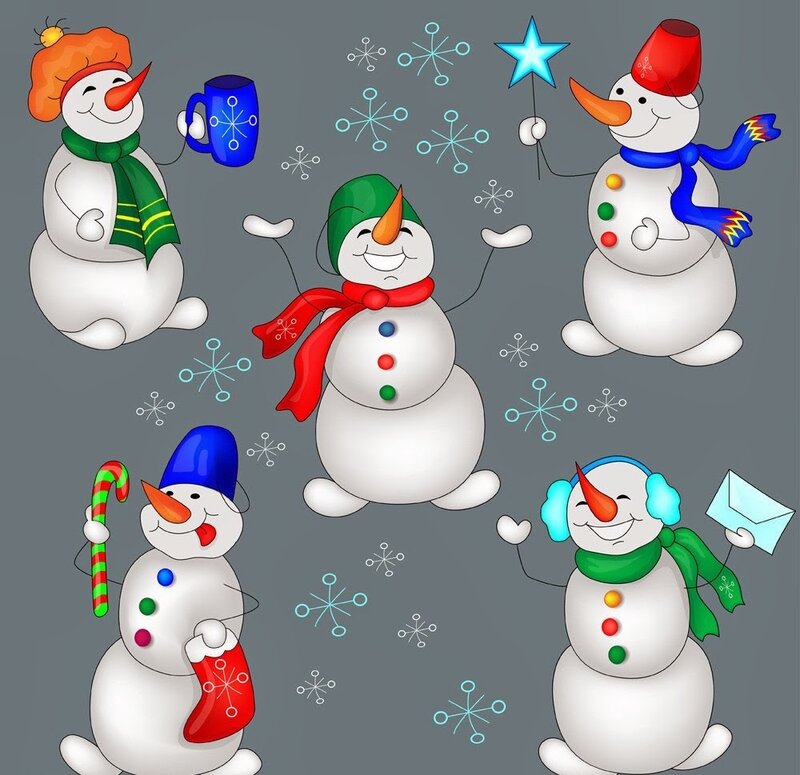 Подготовила: Фадеева Анна АлександровнаПереславль-ЗалесскийЦель: Познакомить детей с праздником "Всемирный день Снеговика", создать праздничное настроение.
Задачи:- развитие двигательной активности;
- развитие фантазии, мышления;
- воспитывать умение слаженно работать в коллективе;
- воспитывать чувство дружбы.
Предварительная работа: рассматривание иллюстраций по теме "Зимние забавы"; просмотр мультфильма "Снеговик - почтовик"; чтение художественной литературы - Сотникова Р. Н. "Сказка про Снеговика"; изготовление открыток Снеговика из бумаги; лепка Снеговика из снега на участке.Материал: костюм Снеговика, снежки из ваты, 2 ведёрка, 2 комплекта деталей снеговика.Ход занятияВоспитатель. Скажите, какое сейчас время года?Дети. Зима.Воспитатель. А почему вы так решили?Дети. На улице идёт снег, холодно, солнце светит, но не греет, рано темнеет, люди ходят в теплой одежде, и сейчас январь – зимний месяц.Воспитатель. Правильно. А чем нас радует зима?Дети. Снегом.Воспитатель. Скажите, что можно делать зимой со снегом?Дети. Лепить снежки, крепости, животных, снежную бабу, снеговика.Воспитатель. Сегодня необычный день, волшебный. Сегодня день рождения! Кто знает у кого?Дети: (ответы детей).Воспитатель: Давайте я загадаю вам загадку, а вы отгадаете, и узнаем имя сегодняшнего именинника. Готовы?Появился во двореОн в холодном декабре.Неуклюжий и смешнойУ катка стоит с метлой.К ветру зимнему привыкНаш приятель …Дети: СнеговикВоспитатель: Молодцы, угадали.Послушайте немного, что я вам интересного про него расскажу. Раньше, на Руси, считалось, что снеговик - это злой дух зимы. К нему обращались с просьбой делать мороз послабже. Со временем, снеговик стал добрым ангелом. Ведь снег - это чудо, падающее с небес. Считалось, что снеговик исполняет желания. Для этого надо было слепить снеговика и при этом загадать желание, а когда весна придёт, снеговик растает и желание сбудется. Вот такой чудесный и волшебный наш снеговик.Воспитатель: Послушайте, кто это к нам идёт?!Снеговик: Здравствуйте, мои дорогие друзья. Вы узнали меня? (ответы детей)Снеговик: Стою я один на улице, скучаю, а ведь у меня сегодня День рождения. Никто меня не поздравляет, подарки не дарит. Грустно мне.Воспитатель: Не грусти Снеговик. Это хорошо, что ты к нам зашёл. Правда, ребята? Ну что, будем поздравлять Снеговика? А как мы будем поздравлять?Дети: петь каравай, дарить подарки, играть…Снеговик встаёт в круг и вместе с детьми поёт каравай.Снеговик: вот спасибо вам ребята. Теперь мне стало веселее.Воспитатель: А что бы тебе ещё веселее стало, немного поиграем. Ребята, чтобы нашему Снеговику не было скучно, давайте соберём ему друзей.Игра "Собери снеговика". Дети делятся на две команды. У каждого в руках по одной детали снеговика. Нужно добежать до конуса и выложить снеговика.Воспитатель: Молодцы ребята. Все справились с заданием. Вот такие замечательные друзья появились у нашего Снеговика.Снеговик: Спасибо вам ребята, теперь у меня будут свои друзья. Ребята, я тоже хочу с вами поиграть. Моя любимая игра в снежки.Игра "Снежки"Дети делятся на две команды, берут по "снежку" и кидают в ведёрко. Чья команда больше закинула снежков, та и победила.Воспитатель: Молодцы, ребята. Давайте немного отдохнём и загадки отгадаем.Загадки:С каждым днем все холоднееГреет солнце все слабее,Всюду снег, как бахрома,-Значит, к нам пришла …(зима)Белый пух лег на дороги,На ступеньки и пороги.Знает каждый человек –Этот пух зовется…(снег)В зимний день на пруд леглоОчень скользкое стекло.Нас в хоккей играть зоветСиний, крепкий, гладкий …(лед)Едва повеяло зимой,Они всегда уже с тобой,Лежат в твоих карманчиках,Помогут согреть пальчики.(Варежки)Мы его слепили ловко.Глазки есть и нос – морковка.Чуть тепло – заплачет вмигИ растает…(снеговик)Сейчас Снеговик ребята ещё с тобой поиграют.Игра «Снеговик Егорка»Лихо, сдвинув набекреньСтарое ведерко.Прислонился на плетеньСнеговик Егорка.У него пылает носВесело и ярко.На дворе большой мороз,А Егорке жарко.Раз, два, три,Нас, Егорка, догони!Снеговик стоит в кругу, дети ходят хороводом вокруг. Снеговик догоняет детей. Все разбегаются по местам.Воспитатель: Молодцы! Ребята, чем мы ещё можем порадовать нашего Снеговика? (ответы детей)Воспитатель: конечно же, подарить ему открытки. Держи, Снеговичок, наши открытки.Дети и воспитатель: (дружно) С днем рождения!!!Снеговик: Ребята, большое вам спасибо. У меня сегодня самый лучший день рождения. Спасибо ребята вам за праздник, а мне пора, встретимся во дворе. Пока.Дети: Пока.